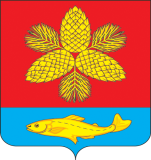 Д У М АШКОТОВСКОГО МУНИЦИПАЛЬНОГО ОКРУГАР Е Ш Е Н И Е О возбуждении ходатайства о награждении почетным знаком Приморского края «Семейная доблесть» семьи Коновалова Владимира Александровича и Коноваловой Любови ПетровныВ целях поощрения граждан Приморского края, состоящих в зарегистрированном браке не менее 50 лет, создавших социально ответственную семью, основанную на взаимной любви, заботе и уважении друг к другу, достойно воспитавших детей (ребенка) и подающих пример в укреплении традиционных семейных ценностей, наградами Приморского края, в соответствии с Законом Приморского края от 04.06.2014 № 436-КЗ «О наградах Приморского края», решением Думы № 403 от 26.05.2020 «Об утверждении Порядка возбуждения ходатайств о награждении наградами Приморского края», руководствуясь Уставом Шкотовского муниципального округа Приморского края, Дума Шкотовского муниципального округаРЕШИЛА:      1. Возбудить ходатайство о награждении супругов Коновалова Владимира Александровича и Коноваловой Любови Петровны почетным знаком Приморского края «Семейная доблесть» в связи с наступлением 20.07.2023 года юбилейной даты регистрации их брака (50-лет).      2. Настоящее решение вступает в силу со дня его принятия.      3. Контроль за исполнением настоящего решения возложить на постоянную комиссию Думы Шкотовского муниципального округа по социально-экономическому развитию, экологии и природным ресурсам (Ширяев).Председатель ДумыШкотовского муниципального округа                                                                   О.В.Кан27 февраля 2024 г.г. Большой Камень№ 114